              ПРЕДШКОЛСКА УСТАНОВЕ „ДЕЧЈА РАДОСТ“ БАБУШНИЦА                                                     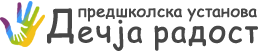 Ж.р. 840-99661-02; PIB:100324803 			                               E-mail:sekretar.vrticbb@gmail.com, pubabusnica@mts.rs; Tel. 010/385-202              	 					в.д.Директор, Душица ЈовановићКОНКУРСНА ДОКУМЕНТАЦИЈА ИПОЗИВ ЗА ПОДНОШЕЊЕ ПОНУДА НАБАВКА ДОБАРА - ПРЕХРАМБЕНИХ ПРИЗВОДА- НАМИРНИЦА ЗА ИСХРАНУ ДЕЦЕ У ПРЕДШКОЛСКОЈ УСТАНОВИ „ДЕЧЈА РАДОСТ“БАБУШНИЦА, (ОБЛИКОВАНA ПО ПАРТИЈАМА  ОД 1 ДО 5)НАБАВКА (набавке до прагова на које се закон о јавним набавкама не примењује) БР. 03/2021 РОК ЗА ПОДНОШЕЊЕ ПОНУДА: 21.06.2021.године у 12,00 часоваОТВАРАЊЕ ПОНУДА: 21.06.2021.године у 12,30 часова у 	просторијама наручиоцаБр. 03/2021Датум: 08.06.2021. годинеБабушница, јун 2021.годинеНа основу чл. 27., став 1. тачка 1. Закона о јавним набавкама („Сл. гласник РС” бр. 91/2019), Одлуке о покретању поступка набавке број 345/2021 од 07.06.2021. године и Решења о образовању комисије за набавку број 3 46/2021 од 07.06.2021. године, припремљена је:КОНКУРСНА ДОКУМЕНТАЦИЈАЗА НАБАВКУ ДОБАРА -ПРЕХРАМБЕНИХ ПРИЗВОДА- НАМИРНИЦА ЗА ИСХРАНУ ДЕЦЕ У ПРЕДШКОЛСКОЈ УСТАНОВИ „ДЕЧЈА РАДОСТ“БАБУШНИЦА, (ОБЛИКОВАНA ПО ПАРТИЈАМА  ОД 1 ДО 5) НАБАВКА (набавке до прагова на које се закон о јавним набавкама не примењује) БР. 03/2021 Конкурсна документација садржи:I ОПШТИ ПОДАЦИ О НАБАВЦИ1. Подаци о наручиоцуНаручилац: ......................................Предшколска установа “Дечја радост“ БабушницаАдреса: …..........................................ул.7. бригаде бр. 18.е mail адреса: ................................... sekretar.vrticbb@gmail.com  Број телефона................................... 010 385 202 Број факса ........................................ 010 385 202ПИБ .................................................. 100324803Матични број ................................... 07291604Шифра делатности .......................... 8891Одговорно лице................................ в.д.Директор, Душица Јовановић  2.  Врста поступка набавкеПредметна набавка се спроводи у поступку набавке до прагова на које се закон о јавним набавкама не примењује (у даљем тексту НАБАВКА).  3. Предмет набавке		Предмет набавке до прагова на које се закон о јавним набавкама не примењује број 03/2021 су добра – прехрамбени производи-намирнице за исхрану деце у Предшколској установи „Дечја радост“ Бабушница (обликована по партијама од 1 до  5)	4. Назив и ознака из општег речника набавке Храна, пиће, дуван и сродни производи, ОРН: 15000000.Предмет набавке је обликован по партијама, и то:- партија 1- месо и производи од меса: ОРН: 15100000- партија 2- воће, поврће и сродни производи: ОРН: 15300000- партија 3- хлеб и пекарски производи: ОРН: 15810000- партија 4- млечни производи: ОРН: 15500000- партија 5- разни прехрамбени производи: ОРН: 15800000Циљ поступкаПоступак набавке се спроводи ради закључења уговора о набавциКонтакт (лице или служба)	Лице за контакт:Адријана Јовановић, секретар установе, тел. 010 385202    e- mail: sekretar.vrticbb@gmail.com II  ПОДАЦИ О ПРЕДМЕТУ НАБАВКЕ1. Предмет набавке	Предмет набавке до прагова на које се закон о јавним набавкама не примењује, број 03/2021 су добра – прехрамбени производи-намирнице за исхрану деце у Предшколској установи „Дечја радост“ Бабушница (обликована по партијама од 1 до  5).ПартијеНабавка је обликована у партијама од 1-5:- партија 1- месо и производи од меса: ОРН: 15100000- партија 2- воће, поврће и сродни производи: ОРН: 15300000- партија 3- хлеб и пекарски производи: ОРН: 15810000- партија 4- млечни производи: ОРН: 15500000- партија 5- разни прехрамбени производи: ОРН: 15800000Процењена вредност набавке          Укупна процењена вредност набавке за све партије: 990.000,00 динара без пдв-а, односно 1.188.000,00 динара са ПДВ-ом.          Средства за набавку прехрамбених производа-намирница за исхрану деце предвиђена су Финансијским планом Предшколске установе «Дечја радост» Бабушница.III  ВРСТА, ТЕХНИЧКЕ КАРАКТЕРИСТИКЕ, КВАЛИТЕТ, КОЛИЧИНА И ОПИС ДОБАРА, НАЧИН СПРОВОЂЕЊА КОНТРОЛЕ И ОБЕЗБЕЂИВАЊА ГАРАНЦИЈЕ КВАЛИТЕТА, РОК ИЗВРШЕЊА ИЛИ ИСПОРУКЕ ДОБАРА И СЛ.Опис предмета набавке: Предмет набавке бр. 03/2021 су добра - прехрамбени производи-намирнице за исхрану деце у Предшколској установи „Дечја радост“Бабушница (обликована по партијама од 1 до  5).Оквирне количине тражених добара назначене су у моделу понуде.Квалитет добара:Квалитет испоручених добара мора бити у складу са важећим стандардима за поједине врсте артикала, као и у складу са важећим санитарно- хигијенским прописима. С обзиром на врсту набавке, роба увек мора бити свежа, одређеног квалитета, са важећим роком трајања, упакована у одговарајућу амбалажу, чувана на одређеној температури (смрзнута роба),  довезена до просторија установе где се врши пријем и контрола примљене робе.Место испоруке добара: Место испоруке прехрамбених производа је  адреса наручиоца-Франко просторије  наручиоца – ПУ „ Дечја радост“ Бабушница “ ул. 7. Бригада бр. 18, Бабушница.Рок испоруке добара: Испорука је сукцесивна, свакодневна по потреби наручиоца, а по претходно примљеном требовању од Наручиоца, путем телефона, усмено или писмено.IV ОБРАЗАЦ СПЕЦИФИКАЦИЈЕ ДОБАРАОбразац спецификације добара:ПАРТИЈА 1. Месо и производи од меса: ОРН: 15100000ПАРТИЈА 2. воће, поврће и сродни производи: ОРН: 15300000ПАРТИЈА 3.  хлеб и пекарски производи: ОРН: 15810000ПАРТИЈА 4. –млечни производи: ОРН: 15500000ПАРТИЈА 5. - разни прехрамбени производи: ОРН: 15800000V  УСЛОВИ ЗА УЧЕШЋЕ У ПОСТУПКУ НАБАВКЕ УСЛОВИ ЗА УЧЕШЋЕ У ПОСТУПКУ НАБАВКЕ Право на учешће у поступку предметне набавке има понуђач који испуњава услове за учешће у поступку набавке дефинисане Законом и конкурсном документацијом, Понуђач који учествује у поступку предметне набавке, мора испунити додатне услове за учешће у поступку набавке и то: -  да понуђач располаже неопходним техничким капацитетом, и то:-  да у моменту подношења понуде  поседује - користи  минимум 1 доставно возило за допрему добара-  да понуђач располаже довољним кадровским капацитетом, и то:                       -   да пре  слања понуде  има у радном односу минимум  1 ( једног )  запосленог радника  на неодређено време;УПУТСТВО КАКО СЕ ДОКАЗУЈЕ ИСПУЊЕНОСТ УСЛОВАИспуњеност обавезних и додатних услова за учешће у поступку предметне набавке, понуђач доказује достављањем Изјаве, којом под пуном материјалном и кривичном одговорношћу потврђује да испуњава услове за учешће у поступку набавке који су предвиђени законом и конкурсном документацијом. Изјава мора да буде потписана од стране овлашћеног лица понуђача и оверена печатом. Уколико Изјаву потписује лице које није уписано у регистар као лице овлашћено за заступање, потребно је уз понуду доставити овлашћење за потписивање.Наручилац може пре доношења одлуке о додели уговора да тражи од понуђача, чија је понуда оцењена као најповољнија, да достави на увид оригинал или оверену копију свих или појединих доказа о испуњености услова.Ако понуђач у остављеном примереном року, који не може бити краћи од 5 дана, не достави на увид оригинал или оверену копију тражених доказа, наручилац ће његову понуду одбити као неприхватљиву.Понуђач није дужан да доставља на увид доказе који су јавно доступни на интернет страницама надлежних органа.Понуђач је дужан да без одлагања писмено обавести наручиоца о било којој промени у вези са испуњеношћу услова из поступка набавке, која наступи до доношења одлуке, односно закључења уговора, односно током важења уговора о набавци и да је документује на прописани начин.Напомена:Наручилац може након стручне оцене понуда да од  изабраног најповољнијег понуђача затражи доказе о испуњености услова из конкурсне документације.ОБРАЗАЦ ИЗЈАВЕ О ИСПУЊАВАЊУ УСЛОВА ИЗ ЗАКОНА И ИЗ КОНКУРСНЕ ДОКУМЕНТАЦИЈЕИЗЈАВА ПОНУЂАЧАО ИСПУЊАВАЊУ УСЛОВА ИЗ ЗАКОНА И ИЗ КОНКУРСНЕ ДОКУМЕНТАЦИЈЕУ складу Законом, под пуном материјалном и кривичном одговорношћу, као заступник понуђача, дајем следећуИ З Ј А В УПонуђач  ______________________________________________________у поступку набавке добара (набавке до прагова на које се закон о јавним набавкама не примењује)– прехрамбени производи-намирнице за исхрану деце у Предшколској установи „Дечја радост“Бабушница (обликована по партијама од 1 до  5) бр. 03/2021, испуњава све услове за учешће у поступку предметне набавке из Закона, односно услове дефинисане овом конкурсном документацијом. Место:_____________                                                                 Понуђач:Датум:_____________                         М.П.                     ____________________                                                       VI УПУТСТВО ПОНУЂАЧИМА КАКО ДА САЧИНЕ ПОНУДУ1. ПОДАЦИ О ЈЕЗИКУ НА КОЈЕМ ПОНУДА МОРА ДА БУДЕ САСТАВЉЕНАПонуђач подноси понуду на српском језику.2. НАЧИН НА КОЈИ ПОНУДА МОРА ДА БУДЕ САЧИЊЕНАПонуда се сачињава у писаном облику. Понуђач понуду подноси непосредно или путем поште, на обрасцу из Конкурсне документације. Понуда мора бити јасна и недвосмислена, читко попуњена – откуцана или написана необрисивим мастилом и оверена печатом и потписана од стране овлашћеног лица понуђача (овлашћено за заступање). Понуда се подноси у затвореној коверти или кутији, затворену на начин да се приликом отварања понуде може са сигурношћу утврдити да се први пут отвара. На полеђини коверте или на кутији навести назив и адресу понуђача.            Понуду доставити на адресу: Предшколска установа „Дечја радост“Бабушница, ул. 7. Бригаде бр. 18, 18330 Бабушница, са назнаком: ,,Понуда за набавку бр. 03/2021   (ЗА ПАРТИЈУ____)- набавка добара-прехрамбених производа за потребе Предшколске установе «Дечја радост» Бабушница-,,НЕ ОТВАРАТИ“ 	ПОНУДА СЕ СМАТРА БЛАГОВРЕМЕНОМ УКОЛИКО ЈЕ ПРИМЉЕНА ОД СТРАНЕ НАРУЧИОЦА ДО  21.06.2021. ГОДИНЕ ДО 12.00 ЧАСОВА.        ОТВАРАЊЕ ПОНУДА 21.06.2021. ГОДИНЕ у 12.30 ЧАСОВА У ПРОСТОРИЈАМА НАРУЧИОЦА.   	Наручилац ће, по пријему одређене понуде, на коверти, односно кутији у којој се понуда налази, обележити време пријема и евидентирати број и датум понуде према редоследу приспећа. Уколико је понуда достављена непосредно наручилац ће понуђачу предати потврду пријема понуде. У потврди о пријему наручилац ће навести датум и сат пријема понуде.             Понуда коју наручилац није примио у року одређеном за подношење понуда, односно која је примљена по истеку дана и сата до којег се могу понуде подносити, сматраће се неблаговременом. Неблаговремене понуде ће Комисија за набавку, по окончању поступка отварања понуда , вратити неотворене понуђачу са назнаком да су поднете неблаговремено.Понуђач наведене обрасце попуњава читко, штампаним словима или на рачунару, а овлашћено лице понуђача исте потписује и печатом оверава у  свему у складу са конкурсном документацијом.Понуда ће се одбити као неисправна , уколико буду начињене било какве измене, додаци или брисања у обрасцу понуде. Уколико понуђач начини грешку у попуњавању, дужан је да исту избели и правилно попуни, а место начињене грешке парафира и овери печатом.3. ПАРТИЈЕ	Предметна набавка је обликована у 5 партија.Понуђач може да поднесе понуду за једну или више партија.Понуда мора да обухвати најмање једну целокупну партију.Понуђач је дужан да у понуди наведе да ли се понуда односи на целокупну набавку или само на одређене партије.У случају да понуђач поднесе понуду за две или више партија,она мора бити поднета тако да се може оцењивати за сваку партију посебно.4.  ПОНУДА СА ВАРИЈАНТАМАПодношење понуде са варијантама није дозвољено.5. НАЧИН ИЗМЕНЕ, ДОПУНЕ И ОПОЗИВА ПОНУДЕУ року за подношење понуде понуђач може да измени, допуни или опозове своју понуду на начин који је одређен за подношење понуде.Понуђач је дужан да јасно назначи који део понуде мења односно која документа накнадно доставља. Измену, допуну или опозив понуде треба доставити на адресу: Предшколска установа „Дечја радост“Бабушница, ул. 7. Бригаде бр. 18, 18330 Бабушница,  са назнаком:          „ Измена понуде за набавку бр. 03/2021 ( ЗА ПАРТИЈУ____ ) - набавка добара- прехрамбених производа за потребе Предшколске установе «Дечја радост» Бабушница- НЕ ОТВАРАТИ“ или„ Допуна понуде за набавку бр. 03/2021 ( ЗА ПАРТИЈУ____ ) - набавка добара- прехрамбених производа за потребе Предшколске установе «Дечја радост» Бабушница- НЕ ОТВАРАТИ“ или „ Опозив понуде за набавку бр. 03/2021 ( ЗА ПАРТИЈУ____ ) - набавка добара- прехрамбених производа за потребе Предшколске установе «Дечја радост» Бабушница- НЕ ОТВАРАТИ“ или „ Измена и допуна понуде за набавку бр. 03/2021 ( ЗА ПАРТИЈУ____ ) - набавка добара- прехрамбених производа за потребе Предшколске установе «Дечја радост» Бабушница- НЕ ОТВАРАТИ“”.На полеђини коверте или на кутији навести назив и адресу понуђача. По истеку рока за подношење понуда понуђач не може да повуче нити да мења своју понуду.6. НАЧИН И УСЛОВИ ПЛАЋАЊА, ГАРАНТНИ РОК, КАО И ДРУГЕ ОКОЛНОСТИ ОД КОЈИХ ЗАВИСИ ПРИХВАТЉИВОСТ  ПОНУДЕ6.1. Захтеви у погледу начина, рока и услова плаћањаРок за плаћање је до 45 дана од дана пријема фактуре ( рок је дефинисан у складу са Законом о роковима измирења новчаних обавеза у комерцијалним трансакцијама( „Сл. гласник РС“ бр. 119/2012)) коју понуђач испоставља на основу отпремнице којом се верификује квалитет и квантитет испоруке. У случају да понуђач понуди другачије услове плаћања од наведеног, понуда се одбија. Плаћање се врши уплатом на рачун понуђача.Понуђачу није дозвољено да захтева аванс.6.2. Захтеви у погледу гарантног рокаГаранција за набавку, квалитет и редовну испоруку по требовању наручиоца хране-прехрамбених производа не може бити краћи од 12 месеци  (дужина трајања уговора).Уколико понуђач понуди краћи, гарантни период, од периода који је дефинисан претходним ставом овог Упутства, понуда ће бити одбијена као понуда код које је утврђен битан недостатак. Гарантни рок за испоручена добра је рок који је назначен на паковању, односно према роковима који су важећи за одређену врсту добара.6.3. Захтев у погледу рока и места испоруке добара        Испорука добара је сукцесивна, свакодневна по потреби наручиоца, а по претходно примљеном требовању од Наручиоца, путем телефона, усмено или писмено, које се доставља 24 часа пре испоруке. Понуђач је дужан да прихвати динамику испоруке добара одређену од стране наручиоца уколико је требовање издато у складу са уговором. Наручилац има право да благовремено промени динамику испорука.       Уколико понуђач понуди дужи рок од рока који је дефинисан претходним ставом, понуда ће бити одбијена као понуда код које је утврђен битан недостатак. 	Понуђач се обавезује да изврши испоруку добара по налогу за испоруку, сваког радног дана. У складу са налогом за испоруку. Место испоруке добара- прехрамбених производа, која су предмет ове набавке је  Франко просторије  наручиоца – ПУ „ Дечја радост“ Бабушница “ ул. 7. Бригада бр. 18, Бабушница.Квалитативни и квантитативни пријем добара по издатим налозима врши се приликом преузимања добара између овлашћеног представника Наручиоца и овлашћеног представника понуђача. Приликом предаје добара, понуђач ће истовремено наручиоцу предати и један примерак потписане и оверене (од обе стране) отпремнице са наведеним количинама.6.4. Захтев у погледу трошкова транспортаТрошкови транспорта падају на терет понуђача, без обзира на наручену количину, коју наручилац назначи приликом сваке наруџбине. Трошкови случајне пропасти ствари током транспорта падају на терет понуђача.6.5. ГРЕШКЕ У КВАЛИТЕТУ (РЕКЛАМАЦИЈЕ) Уколико се на испорученим добрима који су предмет ове набавке установи било какав недостатак, наручилац ће доставити писмену рекламацију понуђачу у року од 3 дана. Понуђач је у обавези да   изврши замену неисправних добара  у року од 5 дана од дана пријема рекламације, а уколико то не учини, наручилац има право на накнаду штете.Преставник Наручиоца је у обавези да приликом сваке испоруке добара изврши квалитативни пријем добара и то: За добра са роком трајања, тако што утврђује  да ли је до истека рока остало  више од половине декларисаног рока,За добра у оригиналном паковању, тако што утврђује да ли је паковање неоштећено.Уколико представник Наручиоца приликом квалитативног пријема добара утврди да иста нису прописаног квалитета и рока трајања, одбиће пријем  и записнички констатовати недостатке у квалитету и року употребе добара и у истом обавезати Понуђача да изврши нову испоруку добара уговореног квалитета најкасније у року од 5 дана од дана потписивања записника о рекламацији, а добра која су била предмет пријема одмах вратити  Понуђачу.Преставник Наручиоца је обавезан да приликом сваке испоруке добара изврши квантитативни пријем добара. Квантитативни  пријем добара врши се бројањем и мерењем, а на основу отпремнице добављача, с тим што се оригинално паковање не отвара, већ се евидентира број који је назначен на транспортном пакету.Преставник Наручиоца је дужан да понуђачу  стави приговор на количину добара која се испоручују, одмах приликом преузимања добара што ће се записнички и констатовати и у истом обавезати Произвођача да испоручи недостајућа добра у року од 5 дана од дана потписивања записника о рекламацији.Уколико преставник наручиоца приликом квалитативног и квантитативног пријема добара утврди да су испоручена добра одговарајућа, обавезан је да потпише отпремницу чиме констатује да је извршен  квантитативни и квалитативни пријем испоручених добара.6.6. КВАЛИТЕТ ДОБАРАПонуђена добра морају у свим аспектима одговарати захтевима наручиоца и важећим стандардима квалитета који одговарају прописима о производњи и промету животних намирница, морају бити хигијенски и бактериолошки исправни, са приложеном потврдом  о контроли квалитета производа приликом испоруке добара, здравственој исправности намирница, роком важења и сл. и свим осталим одговарајућим сертификатима о исправности животних намирница, чиме се потврђује да испоручена добра одговарају прописима о квалитету и здравственој исправности дефинисаних законом о безбедности хране („Сл.гласник РС“ бр. 41/09). 6.7. Захтев у погледу рока важења понудеРок важења понуде не може бити краћи од 30 дана од дана отварања понуда.У случају истека рока важења понуде, наручилац је дужан да у писаном облику затражи од понуђача продужење рока важења понуде.Понуђач који прихвати захтев за продужење рока важења понуде не може мењати понуду.7. ВАЛУТА И НАЧИН НА КОЈИ МОРА ДА БУДЕ НАВЕДЕНА И ИЗРАЖЕНА ЦЕНА У ПОНУДИЦена мора бити исказана у динарима, са и без пореза на додату вредност, са урачунатим свим трошковима које понуђач има у реализацији предметне набавке, с тим да ће се за оцену понуде узимати у обзир цена без пореза на додату вредност.У цену је урачуната цена предмета набавке и  испорука добара на адресу наручиоца-франко просторије установе.	Ако понуђач није обвезник ПДВ-а или је предмет набавке ослобођен ПДВ-а, у колони предвиђеној за упис цене са ПДВ-ом уписује се исти износ као у колони предвиђеној за упис цене без ПДВ-а.Цене током трајања уговора могу се кориговати споразумно по протеку рока важења понуде, искључиво из објективних разлога, у зависности од кретања цене на домаћем тржишту.8. ПОДАЦИ О ВРСТИ, САДРЖИНИ, НАЧИНУ ПОДНОШЕЊА, ВИСИНИ И РОКОВИМА ОБЕЗБЕЂЕЊА ИСПУЊЕЊА ОБАВЕЗА ПОНУЂАЧАНаручилац не захтева достављање средстава обезбеђења јер конкурсном документацијом није предвиђено авансно плаћање.9. ДОДАТНА ОБЈАШЊЕЊА ОД ПОНУЂАЧА ПОСЛЕ ОТВАРАЊА ПОНУДА И КОНТРОЛА КОД ПОНУЂАЧА После отварања понуда наручилац може приликом стручне оцене понуда да у писаном облику захтева од понуђача додатна објашњења која ће му помоћи при прегледу, вредновању и упоређивању понуда, а може да врши контролу (увид) код понуђача.		Уколико наручилац оцени да су потребна додатна објашњења или је потребно извршити контролу (увид) код понуђача, наручилац ће понуђачу оставити примерени рок да поступи по позиву наручиоца, односно да омогући наручиоцу контролу (увид) код понуђача. 		Наручилац може уз сагласност понуђача да изврши исправке рачунских грешака уочених приликом разматрања понуде по окончаном поступку отварања. Ако се понуђач не сагласи са исправком рачунских грешака, наручилац ће његову понуду одбити као неприхватљиву. 10. ВРСТА КРИТЕРИЈУМА ЗА ДОДЕЛУ УГОВОРА, ЕЛЕМЕНТИ КРИТЕРИЈУМА НА ОСНОВУ КОЈИХ СЕ ДОДЕЉУЈЕ УГОВОР И МЕТОДОЛОГИЈА ЗА ДОДЕЛУ ПОНДЕРА ЗА СВАКИ ЕЛЕМЕНТ КРИТЕРИЈУМАИзбор најповољније понуде ће се извршити применом критеријума „Најнижа понуђена цена“. 11. ЕЛЕМЕНТИ КРИТЕРИЈУМА НА ОСНОВУ КОЈИХ ЋЕ НАРУЧИЛАЦ ИЗВРШИТИ ДОДЕЛУ УГОВОРА У СИТУАЦИЈИ КАДА ПОСТОЈЕ ДВЕ ИЛИ ВИШЕ ПОНУДА СА ЈЕДНАКИМ БРОЈЕМ ПОНДЕРА ИЛИ ИСТОМ ПОНУЂЕНОМ ЦЕНОМ Уколико две или више понуда имају исту најнижу понуђену цену, као најповољнија биће изабрана понуда оног понуђача који је понудио дужи рок плаћања водећи рачуна да тај рок буде дефинисан у складу са Законом о роковима измирења новчаних обавеза у комерцијалним трансакцијама („Сл.глaсник РС“ бр.119/2012). У случају када постоје две или више понуда са истом најнижом ценом и истим роком плаћања, предност ће имати понуда која има дужи рок важења понуде.	Ако понуђач коме је додељен уговор одбије да закључи уговор о набавци, Наручилац може да закључи уговор са првим следећим најповољнијим понуђачем. Наручилац ће донети одлуку о обустави поступка набавке на основу Извештаја о стручној оцени понуда, уколико нису испуњени услови за доделу уговора.12. ПОШТОВАЊЕ ОБАВЕЗА КОЈЕ ПРОИЗИЛАЗЕ ИЗ ВАЖЕЋИХ ПРОПИСА Понуђач је дужан да у оквиру своје понуде достави Изјаву дату под кривичном и материјалном одговорношћу да је поштовао све обавезе које произилазе из важећих прописа о заштити на раду, запошљавању и условима рада, заштити животне средине, као и да гарантује да је ималац права интелектуалне својине.  13. РОК У КОЈЕМ ЋЕ УГОВОР БИТИ ЗАКЉУЧЕННаручилац закључује уговор о набавци са понуђачем којем је додељен уговор у року од 8 (осам) дана од дана доношења одлуке о избору најповољнијег понуђача.Ако наручилац не достави потписан уговор понуђачу у року од 8 (осам) дана, понуђач није дужан да потпише уговор што се неће сматрати одустајањем од понуде и не може због тога сносити било какве последице, осим ако је поднет благовремен захтев за заштиту права.Ако понуђач којем је додељен уговор одбије да закључи уговор о набавци, наручилац може да закључи уговор са првим следећим најповољнијим понуђачем.Само закључен Уговор сматраће се званичном обавезом наручиоца и никакве активности се не могу започети пре него што Уговор буде закључен.14. ИЗМЕНЕ И ДОПУНЕ КОНКУРСНЕ ДОКУМЕНТАЦИЈЕАко наручилац у року предвиђеном за подношење понуда измени или допуни конкурсну документацију, измене или допуне објавиће на својој интернет страници.Заинтересовано лице може, у писаном облику тражити од наручиоца додатне информације или појашњења у вези са припремањем понуде, најкасније 5 (пет) дана пре истека рока за подношење понуде, док је наручилац дужан да заинтересованом лицу у року од 3 (три) дана од дана пријема захтева, пошаље одговор у писаном облику и да истовремено ту информацију објави на својој интернет страници.Ако наручилац измени или допуни конкурсну документацију 5 (пет) или мање дана пре истека рока за подношење понуда, наручилац је дужан да продужи рок за подношење понуда и објави обавештење о продужењу рока за подношење понуда.По истеку рока предвиђеног за подношење понуда наручилац не може да мења нити да допуњује конкурсну документацију.15. ИСПРАВКА ГРЕШАКА У ПОДНЕТОЈ ПОНУДИУколико је неопходно да понуђач исправи грешке које је направио приликом састављања понуде и попуњавања образаца из конкурсне документације, дужан је да поред сваке исправке стави потпис особе или особа које су потписале образац понуде и печат понуђача.Наручилац може да изврши исправке рачунских грешака уочених приликом разматрања понуде, по окончаном поступку отварања понуда, узимајући као релевантне јединичне цене.Проверу рачунске тачности понуда и грешке, наручилац ће исправљати на следећи начин:- уколико постоји разлика у износу који је изражен нумерички и текстуално, износ изражентекстуално сматраће се тачним.16. ОДЛУКА О ДОДЕЛИ УГОВОРАОдлуку о додели уговора, Наручилац је дужан да донесе у року који не може бити дужи од 10 дана од дана отварања понуда. Оквирни рок у коме ће Наручилац донети Одлуку о додели уговора је 5 (пет) дана од дана јавног отварања понуда.Након доношења Одлуке о додели уговора, Наручилац ће напред наведену Одлуку објавити на својој интернет страници, у року од 3 (три) дана од дана доношења.VII ОБРАЗАЦ ПОНУДЕ И СТРУКТУРЕ ЦЕНЕ ЗА ПАРТУЈУ:___________________________Понуда бр ________________ од __________________ за набавке добара– прехрамбени производи-намирнице за исхрану деце у Предшколској установи „Дечја радост“Бабушница (обликована по партијама од 1 до  5) бр. 03/20211) ОПШТИ ПОДАЦИ О ПОНУЂАЧУ2) ПОНУДУ ПОДНОСИ: 5)  УКУПНА ЦЕНА И УСЛОВИ ПЛАЋАЊА6) СПЕЦИФИКАЦИЈА – СПИСАК НАМИРНИЦА И ПРЕХРАМБЕНИХ ПРОИЗВОДАПредмет јавне набавке су добра – намирнице и прехрамбени производи и то:- партија 1- месо и производи од меса: ОРН: 15100000- партија 2- воће, поврће и сродни производи: ОРН: 15300000- партија 3- хлеб и пекарски производи: ОРН: 15810000- партија 4- млечни производи: ОРН: 15500000- партија 5- разни прехрамбени производи: ОРН: 15800000ОБРАЗАЦ СТРУКТУРЕ ЦЕНЕКоличине су изведене на основу досадашњег утрошка и на основу процене лица одговорних за набавку и трошeње намирница за припрему оброка.   Унете количине нису фиксне,јер зависи од броја уписане и долазеће деце који увек варира тако да и количине варирају. 	       Потпис овлашћеног лица                                                                                                                      М.П.                           _______________________Датум                                                                        Понуђач                                                                     				              М. П.                                    _____________________		               _______________________НАПОМЕНЕ: Количине су дате оквирно, према планираној потрошњи на годишњем нивоу.Количине су изведене на основу досадашњег утрошка и на основу процене лица одговорних за набавку и трошeње намирница за припрему оброка.   Унете количине нису фиксне,јер зависи од броја уписане и долазеће деце који увек варира тако да и количине варирају.													                       Потпис овлашћеног лицаМ.П.       _______________________Датум                                                                        Понуђач                                                                     				              М. П.                                    _______________________		               _______________________НАПОМЕНЕ:  Количине су дате оквирно, према планираној потрошњи на годишњем нивоу.Количине су изведене на основу досадашњег утрошка и на основу процене лица одговорних за набавку и трошeње намирница за припрему оброка.   Унете количине нису фиксне,јер зависи од броја уписане и долазеће деце који увек варира тако да и количине варирају.     Потпис овлашћеног лицаМ.П.       _______________________Датум                                                                        Понуђач                                                                     				              М. П.                                    _______________________		               _______________________НАПОМЕНЕ: Количине су дате оквирно, према планираној потрошњи на годишњем нивоу.Количине су изведене на основу досадашњег утрошка и на основу процене лица одговорних за набавку и трошeње намирница за припрему оброка.   Унете количине нису фиксне,јер зависи од броја уписане и долазеће деце који увек варира тако да и количине варирају.                                          Потпис овлашћеног лицаМ.П.       ______________________Датум                                                                        Понуђач                                                                     				              М. П.                                    _______________________		               _______________________НАПОМЕНЕ: Количине су дате оквирно, према планираној потрошњи на годишњем нивоу.Количине су изведене на основу досадашњег утрошка и на основу процене лица одговорних за набавку и трошeње намирница за припрему оброка.   Унете количине нису фиксне,јер зависи од броја уписане и долазеће деце који увек варира тако да и количине варирају.                                          Потпис овлашћеног лицаМ.П.       ______________________Датум                                                                        Понуђач                                                                     				              М. П.                                    _______________________		               _______________________Напомене: Образац понуде понуђач мора да попуни, овери печатом и потпише, чиме потврђује да су тачни подаци који су у обрасцу понуде наведени. Уколико је предмет набавке обликован у више партија, понуђачи ће попуњавати образац понуде за сваку партију посебноVIII МОДЕЛ УГОВОРАОвај модел уговора представља садржину уговора који ће бити закључен са изабраним понуђачем УГОВОР О НАБАВЦИ ДОБАРА-прехрамбених производа-намирница за исхрану деце у Предшколској установи „Дечја радост“БабушницаЗакључен  између:1. Предшколске установе «Дечја радост» Бабушница, ул. 7. Бригаде бр. 18, Бабушница, коју заступа в.д.Директор, Душица Јовановић (у даљем тексту: Наручилац):                     ПИБ: 100324803Матични број: 07291604Жиро рачун: 840-99661-02, Назив Банке: Управа за трезорса једне стране и2. Понуђача:___________________________________ са седиштем у _____________________, улица _____________________________ број ___, ПИБ: _________________ Матични број: _________________ Број рачуна: __________________  Назив банке: ____________________,кога заступа _____________________________ ( у даљем тексту: Понуђач ),  са друге стране(у даљем тексту заједнички означене као Уговорне стране)Основ уговора:Набавка  Број 03/2021Број и датум одлуке о додели уговора:...............................................Понуда изабраног понуђача бр. ____________ од...............................УВОДНЕ НАПОМЕНЕ:Уговорне стране сагласно констатују:да је Наручилац спровео поступак набавке добара, набавка до прагова на које се закон о јавним набавкама не примењује чији је предмет, набавка добара – прехрамбених производа-намирница за исхрану деце у Предшколској установи „Дечја радост“ Бабушница (обликована по партијама од 1 до  5) , број 03/2021да је Понуђач доставио Понуду бр.____________ од _______2021. године која се налази у прилогу уговора и саставни је део овог уговора;да је Наручилац донео Одлуку о избору најповољније понуде бр.____ од ___________2021. године.- да су средства за финансирање добра која су предмет овог уговора обезбеђена Одлуком о буџету општине Бабушница за 2021. годину и предвиђена Финансијким планом Предшколске установе „Дечја радост“ Бабушница. Члан 1.Предмет овог Уговора је набавка добара - прехрамбених производа-намирница за исхрану деце у Предшколској установи „Дечја радост“Бабушница  за партију _____-____________________________(у даљем тексту: добра), у свему према понуди Понуђача број _____ од __.__.2021. године (заведено код Понуђача) и инт. бр. _____ од __.__.2021. године (заведено код Наручиоца) и спецификацији која чини саставни део овог Уговора.Понуђене количине прехрамбених производа су оријентационе на годишњем нивоу, а стварне количине ће бити утврђене у зависности од броја деце присутне у вртићу у сваком календарском месецу.Члан 2.Укупна вредност уговорених добара из члана 1. овог Уговора износи: ___________________________ динара ( као у понуди ), без ПДВ-а. Укупна вредност уговорених добара из члана 1. овог Уговора са урачунатим ПДВ-ом износи: _____________________________ динара ( као у понуди ).Уговорена цена за прехрамбене производе је оријентациона на годишњем нивоу, а стварна цена ће бити утврђена у зависности од количине испоручених прехрамбених производа.Наручилац задржава право да у складу са својим потребама набави ону количину прехрамбених производа до износа средстава предвиђених у финансијском плану Наручиоца за наведену намену.Члан 3.          Уговорне стране прихватају појединачне цене робе из понуде Понуђача која је саставни део Уговора.	Цене током трајања уговора могу се кориговати споразумно по протеку рока важења понуде, искључиво из објективних разлога, у зависности од кретања цене на домаћем тржишту.	  Уговорне стране су сагласне да у случају из става 2. овог члана, цене се могу снизити, односно повећати само за неиспоручену робу, уз сагласност друге стране, о чему ће се закључити анекс овог Уговора.          Захтев за промену цена могу поднети и Наручилац и Понуђач. Захтев за промену цена садржи назив, односно списак добара за које се тражи промена цена, са понуђеном ценом и новом ценом, датум примене нове цене, кратко образложење разлога повећања односно смањења цена и одговарајуће доказе. Захтев за промену цена подноси се најмање 7 дана пре намераване промене цена.У случају да понуђач неоправдано захтева промену цене или подигне цену добара без обавештења Наручиоца, Наручилац може раскинути уговор о набавци.У случају да цена из става 3 овог члана буде већа од упоредиве тржишне цене, Наручилац задржава право да раскине уговор.Новоутврђена цена се примењује на испоруке од дана потписивања Анекса уговора.          Корекција цена није могућа за првих __________ дана од дана отварања понуда ( рок важења понуда).Члан 4.         Понуђач се обавезује да ће робу из члана 2. овог уговора испоручивати сукцесивно, свакодневно по потреби наручиоца, а по претходно примљеном требовању од Наручиоца, путем телефона, усмено или писмено, које се доставља 24 часа пре испоруке.Члан 5.У случају да Понуђач није у могућности да изврши испоруку, дужан је да исту обезбеди од трећег лица, а да евентуалну разлику сам надокнади.Уколико Понуђач није у могућности да реализује набавку два пута узастопно, Наручилац има право да раскине Уговор.Члан 6.          Плаћање се врши по извршеној испоруци, односно у року од _____дана од дана испоруке робе, односно од дана пријема фактуре, коју Понуђач испоставља на основу отпремнице којом се верификује квалитет и квантитет испоруке, на текући рачун Понуђача, а који ће продавац назначити на свакој испостављеној фактури.Члан 7.Добра се испоручују на адресу Наручиоца - у просторијама Предшколске установе „Дечја радост“ Бабушница, ул. 7. Бригаде бр. 18, Бабушница.         Сви трошкови транспорта, утовара, истовара и осигурања добара до момента испоруке падају на терет Понуђача.Члан 8.          Роба мора бити упакована од стране Понуђача у амбалажи и на начин који је прописан за ову врсту робе и који мора робу обезбедити од делимичног и потпуног оштећења при утовару, транспорту, претовару и ускладиштењу.Члан 9.         Испоручени производи морају бити у складу са важећим прописима за производњу, прераду и промет добара намењених за људску употребу, свежи, на почетку, односно до половине рока трајања- према декларацији, што се утврђује у моменту примопредаје.Понуђач гарантује да добра која испоручује поседују све прописане дозволе. Уколико се прописима о здравственој исправности захтева посебно паковање, облик декларације или прилагање потврде о контроли добара која се стављају у промет, испоручена добра морају задовољавати те услове. Наручилац има право да одбије пријем робе која не одговара утврђеним нормама квалитета означеним на декларацији производа, којој је истекао рок употребе или је оштећена у транспорту (оштећена амбалажа, вакуум паковање).          Евентуалне рекламације од стране наручиоца на квалитет испоручене робе се констатују записником, који се доставља Понуђачу у року од три дана  који потписују представници обе уговорне стране, с тим што се достављени рачун умањује за вредност оштећене робе или се врши накнадна замена оштећене робе у року од 24 часа.           Понуђач је обавезан да испоруку добара врши адекватним транспортним средством за испоруку наручених предметних добара.           За пошиљке производа животињског порекла, Продавац је дужан да уз сваку испоруку достави потврду о здравственој исправности добара као доказ о микробиолошкој и здравственој исправности испоручених добара, а све у складу са одредбама Закона о безбедности хране.           Наручилац има право да испоручена добра достави специјализованој институцији ради анализе.           У случају када специјализована институција утврди одступање од уговореног квалитета робе, трошкови анализе и рекламације падају на терет Понуђача.Члан 10.           Наручилац задржава право да изврши додатну хемијско-биолошку контролу исправности намирница и прехрамбених производа  у овлашћеној институцији.           У случају неисправности Наручилац ће робу вратити, што може бити један од разлога за раскид уговора од стране наручиоца.Члан 11.Овај уговор се закључује на период од годину дана. Уговор се сматра закљученим када га потпишу законски заступници обе уговорне стране или од њих овлашћена лица, а ако га нису потписали на исти дан, Уговор се сматра закљученим на дан другог потписа по временском редоследу.Члан 12.          За све што није регулисано овим уговором, примењиваће се одредбе закона којим се регулишу облигациони односи, као и други прописи који регулишу ову материју.Члан 13.         Уговорне стране су сагласне да сва спорна питања у вези са овим уговором решавају споразумно.За евентуалне спорове који не буду решени мирним путем надлежан је Привредни суд у Нишу.Члан 14.Уговорне стране су сагласне да је за измену, допуну или раскид Уговора потребна писана форма. Уговор се раскида писаном изјавом која се доставља другој уговорној страни. У изјави мора бити наведено по ком основу се Уговор раскида.Отказни рок у случају раскида уговора је 30 дана од дана доставе писменог обавештења.Члан 15.Наручилац може једнострано раскинути Уговор:- ако надлежни орган забрани даљу испоруку добара, - ако престане потреба за уговореним добрима, - ако Наручилац дође у ситуацију да не може више да извршава своје обавезе према Уговору, - ако Понуђач знатно касни са испоруком добара у односу на уговорену динамику, а не предузима одговарајуће мере и радње за скраћење и елиминацију кашњења, - ако Понуђач не испоручује добра у складу са усвојеном документацијом за испоруком добара,- ако Понуђач не поступа по налозима надзорног органа, - ако Понуђач из неоправданих разлога прекине испоруку добара или одустане од даље испоруке истих, - ако Понуђач ангажује као подизвођача лице, без претходне сагласности Наручиоца.Члан 16.Понуђач може раскинути Уговор: - ако Наручилац не извршава своје уговорне обавезе, - ако Понуђач дође у ситуацију да не може да испоручи уговорена добра.Члан 17.Саставни део овог Уговора чини: - Понуда изабраног Понуђача бр ____ од __.__.2021. године, која је код Наручиоца заведена под инт. бр. ____ од __.__2021. године. Члан 18.Овај Уговор је сачињен у 4 ( четири) истоветних примерака од којих по 2( два) заджава свака уговорна страна.За понуђача                                                                  За Наручиоца:                                                                                                   в.д.директор,  								   Душица Јовановић                ________________       М.П.                        М.П.      __________________Напомена:Модел уговора понуђач мора да попуни, овери печатом и потише, чиме потврђује да је сагласан са садржином модела уговора. ПоглављеНазив поглављаIОпшти подаци о набавциIIПодаци о предмету набавкеIIIВрста, техничке карактеристике, квалитет, количина и опис добара...IVTехничка спецификација добараVУслови за учешће у поступку набавке и упутство како се доказује испуњеност тих услова, образац изјаве о испуњености тих условаVIУпутство понуђачима како да сачине понудуVIIОбразац понуде и образац структуре ценеVIIIМодел уговораР.бр.НазивКарактеристикеЈед.колич.Р.бр.артиклаКарактеристикемереколич.1Свеже јунеће месо б.к.1000 гр.кг.1102Свињско б.к.1000 гр  кг.603Бело пилеће месо 1000 гр.кг.804Шпиц ребра 1000 гр.кг.105Ћевапи 1000 гр.кг.506Пљескавице1000 гр.кг.1107Мешано млевено месо1000 гр.кг.308Сланина (хамбуршка)1000 гр.кг.59Печеница1000 гр.кг.3010Димљени бут1000 гр.Кг.2011Пауфлек1000 гр.Кг.5Р.бр.НазивКарактеристикеЈед.колич.Р.бр.артиклаКарактеристикемереколич.Банане 1000 гр.кг.200Јабука1000 гр.кг.150Крушка1000 гр.кг.30Бресква1000 гр.кг.30Мандарина1000 гр.кг.70Грожђе1000 гр.кг.80Киви1000 гр.кг.30Јагоде1000 гр.Кг.30Трешње1000 гр.кг.30Наранџа1000 гр.кг.50Црни лук1000 гр.кг.50Кромпир1000 гр.кг.400Млади кромпир1000 гр.кг.50Пасуљ1000 гр.кг.50Купус1000 гр.кг.100Млади купус1000 гр.кг.100Зелена салата1000 гр.кг.30Краставац1000 гр.кг.100Парадајз1000 гр.кг.70Корнишони1000 гр.кг50Спанаћ1000 гр.кг.6Паприка за пуњење/ком.600Сува паприка за пуњење/Ком.400Шаргарепа1000 гр.кг.50Шљиве 1000 гр.кг20Лимун1000 гр.кг3Тиквице1000 гр.кг5Сочиво1000 гр.кг6Цвекла1000 гр.кг.5Ротквице1000 гр.кг.5     31Сува кајсија                                                                  1000 грСува кајсија                                                                  1000 грКг.     2     32Суве шљиве                                                                       1000 гр              Суве шљиве                                                                       1000 гр              кг      2Р.бр.НазивКарактеристикеЈед.колич.Р.бр.артиклаКарактеристикемереколич.1Хлеб- Т-500500 гр.ком.4002Интегрална плочица са сусамом100 гр.ком.4003Интегрална кифла са шунком и качкаваљем100 гр.Ком.5004Велика пица130 гр.ком.10005Штрудла са џемом100 гр.Ком.206Путер кифла100 гр.Ком.3007Интегрална пита са сирем и спанаћем250 гр.Ком.4008Лепиње интегралне100 гр.Ком.15009Кроасан (слатки, слани)80 гр.Ком.70010Интегрални хлеб400 гр.Ком.60011Млечни хлеб600 гр.Ком.30012Лепиње70 гр.Ком150013Мекице70 гр.Ком.10014Интегрална кифла100 гр.Ком.200Р.бр.Назив артиклакарактеристикеЈед. мереКолич.1Млеко 2,8 %1000 мл.Л.5502Јогурт 2,8 %1000 мл.Л.4003Сир крављи 45 % Вакум пак.1000 гр.Кг.154Кисела павлака 20 %700 гр.Ком.805Фета сир500 гр.Ком.56Чоколадно млеко250 мл.Ком.6007Качкаваљ вакум паковање1000 гр.Кг.108Крем сир намаз80 гр.Ком.709Маслац 125 гр.Ком.510Млади сир        500 гр  кг      111Кисело млеко 2.8%         400 гр.Ком.     60Р.бр.НазивНазивНазивКарактеристикеКарактеристикеЈед.Јед.колич.колич.Р.бр.НамирницеНамирницеНамирницеКарактеристикеКарактеристикемеремереколич.колич.1Чајна кобасицаЧајна кобасицаЧајна кобасица1000 гр.1000 гр.кг.кг.25252Шунка стишњенаШунка стишњенаШунка стишњена1000 гр.1000 гр.кг.кг.25253Прса у омоту, пилећаПрса у омоту, пилећаПрса у омоту, пилећа1000 гр.1000 гр.кг.кг.25254Какао напитакКакао напитакКакао напитак70 гр.70 гр.Ком.Ком.15155Прса ћурећаПрса ћурећаПрса ћурећа1000 гр.1000 гр.кг.кг.556Маслиново уљеМаслиново уљеМаслиново уље1000 мл.1000 мл.лл227Рибља паштета  Рибља паштета  Рибља паштета  75 гр.75 гр.Ком.Ком.20208Сардина- конзерваСардина- конзерваСардина- конзерва115 гр.115 гр.ком.ком.60609Туњевина комадиТуњевина комадиТуњевина комади112 гр.112 гр.ком.ком.404010Риба ослић(филети)Риба ослић(филети)Риба ослић(филети)1000 гр.1000 гр.кг.кг.808011Шећер 1/1Шећер 1/1Шећер 1/11000 гр.1000 гр.кг.кг.303012Уље(биљно)1/1Уље(биљно)1/1Уље(биљно)1/11000 мл.1000 мл.л.л.12012013Брашно Т-400 меко 1/1Брашно Т-400 меко 1/1Брашно Т-400 меко 1/11000 гр.1000 гр.кг.кг.303014Паштета пилећаПаштета пилећаПаштета пилећа75 гр.75 гр.Ком.Ком.202015Со 1/1Со 1/1Со 1/11000 гр.1000 гр.кг.кг.151516Мешавина зачина 1/250Мешавина зачина 1/250Мешавина зачина 1/250250 гр.250 гр.ком.ком.353517Млевена паприка слаткаМлевена паприка слаткаМлевена паприка слатка100 гр.100 гр.ком.ком.202018Супа говеђаСупа говеђаСупа говеђа40 гр.40 гр.ком.ком.303019Кокошја супаКокошја супаКокошја супа40 гр.40 гр.Ком.Ком.202020Њупа супаЊупа супаЊупа супа40 гр.40 гр.ком.ком.202021Супа са кнедламаСупа са кнедламаСупа са кнедлама 40 гр. 40 гр.ком.ком.202022Кечап 0,200Кечап 0,200Кечап 0,200200 гр.200 гр.ком.ком.5523Кечап 1л.Кечап 1л.Кечап 1л.1000 гр.1000 гр.ком.ком.30302424Кечап 0,500500 мл.500 мл.Ком.Ком.10102525Парадајз сос500 гр.500 гр.ком.ком.40402626Инстант напитак-чоколада200 гр.200 гр.ком.ком.552727Житне куглице250 гр.250 гр.Ком.Ком.10102828Квасац(коцкица)50 гр.50 гр.ком.ком.10102929Шећер у праху250 гр.250 гр.ком.ком.553030Суво грожђе80 гр.80 гр.ком.ком.553131Кекс за децу плазма300 гр.300 гр.комком24243232Кекс за децу – плазма 150 гр.150 гр.ком.ком.553333Кекс интегрални210 гр.210 гр.Ком.Ком.10103434Коре за питу500 гр.500 гр.ком.ком.553535Интегрални пиринач500 гр.500 гр.ком.ком.553636Сирће јестиво 1/11000 мл.1000 мл.Л.Л.15153737Наполитанка 200 гр.200 гр.ком.ком.10103838Пиринач 1/11000 гр.1000 гр.ком.ком.15153939Пиринач 1/2500 гр.500 гр.ком.ком.554040Презле 250 гр.250 гр.ком.ком.50504141Сусам100 гр.100 гр.ком.ком.20204242Семе сунцокрета (ољуштен)250 гр.250 гр.Ком.Ком.554343Ланено семе250 гр.250 гр.Ком.Ком.554444Пројино брашно 0,750750 гр.750 гр.ком.ком.30304545Кисела вода 1,5 л.1500 мл.1500 мл.Л.Л.15154646Тортице чоколадне35 гр.35 гр.ком.ком.1001004747Јафа кекс150гр.150гр.ком.ком.10104848Рибљи штапићи1000г.1000г.Кг.Кг.10104949Мед – ливадски 1/11000 мл. 1000 мл. Л.Л.335050Обланда200 гр.200 гр.ком.ком.335151Кокосово брашно200 гр.200 гр.ком.ком.555252Млевени кекс300 гр.300 гр.ком.ком.555353Чоколада за кување100 гр.100 гр.ком.ком.335454Цедевита 1/11000 гр.1000 гр.ком.ком.555555Сок- бресква 2/12000 мл.2000 мл.ком.ком.25255656Сок-наранџа 2/12000 мл.2000 мл.ком.ком.25255757Сок- јабука 2/12000 мл.2000 мл.ком.ком.25255858Цедевита 1/2500 кг500 кгком.ком.555959Сок          200 мл	                 мл.              150          200 мл	                 мл.              150          200 мл	                 мл.              150          200 мл	                 мл.              150          200 мл	                 мл.              150          200 мл	                 мл.              1506060Ајвар          700  гр.          700  гр.      Ком.      Ком.      3      36161Каша од хељде           200 гр.           200 гр.      Ком.      Ком.      10      106262Палента           500 гр.           500 гр.      Ком.      Ком.       5       56363Кукурузне пахуље           300 гр.           300 гр.      Ком.      Ком.       5       56464Јабуково сирће        1000 мл        1000 мл      л      л       3       36565Суви першун           100гр           100гр        Ком.        Ком.       2       26666Мусли         1000 гр         1000 гр       Ком.       Ком.       3       36767Овсене, ражене, пшеничне пахуље           200 гр.           200 гр.       Ком.       Ком.       10       10      68Супа са месом40 гр.ком.12    69Пилећа крем супа40 гр.ком.20   70Чај- шипуракКутија-20 кесица.ком.5  71Чај-хибискусКутија-20 кесица.ком.5   72Чај-камилицаКутија-20 кесица.ком.1573Чај-брусницаКутија-20 кесица.ком.1574Чај- нанаКутија-20 кесица.ком.1575Чај-шумско воћеКутија-20 кесица.ком.1576Штрудла-колач264 гр.ком.1077Кекс без глутена125 гр.Ком.278Еурокрем 1/11000 гр.ком.679Еурокрем 1/2500 гр.ком.1080Џем више врста 1000 гр.ком581Јаја А класе/ком120082Макарона 0,400400 гр.ком.11083Гриз200 гр.ком.584Боранија смрзнута 450 гр.ком.5085Грашак смрзнути 450 гр.ком.3086Смрзнуто поврће (руска салата)450 гр.ком.2087Смрзнуто поврће(ђувеч)450 гр.ком.288Пудинг (чоколада, ванила, јагода)40 гр.Ком.3089Ванилин шећер10 гр.ком.1090Прашак за пециво 10 гр.ком.30Назив понуђача:Адреса понуђача:Матични број понуђача:Порески идентификациони број понуђача (ПИБ):Име особе за контакт:Електронска адреса понуђача (e-mail):Телефон:Телефакс:Број рачуна понуђача и назив банке:Лице овлашћено за потписивање уговораА) САМОСТАЛНО Укупна цена без ПДВ-а  ( ПАРТИЈА 1. )Укупна цена са ПДВ-ом  ( ПАРТИЈА 1. )Укупна цена без ПДВ-а  ( ПАРТИЈА 2. )Укупна цена са ПДВ-ом  ( ПАРТИЈА 2. )Укупна цена без ПДВ-а  ( ПАРТИЈА 3. )Укупна цена са ПДВ-ом  ( ПАРТИЈА 3. )Укупна цена без ПДВ-а  ( ПАРТИЈА 4. )Укупна цена са ПДВ-ом  ( ПАРТИЈА 4. )Укупна цена без ПДВ-а  ( ПАРТИЈА 5. )Укупна цена са ПДВ-ом  ( ПАРТИЈА 5. )Рок плаћањаРок важења понуде Рок испоруке добараГарантни периодПАРТИЈА 2. ОРН: 15100000 – МЕСО И ПРОИЗВОДИ ОД МЕСАПАРТИЈА 2. ОРН: 15100000 – МЕСО И ПРОИЗВОДИ ОД МЕСАПАРТИЈА 2. ОРН: 15100000 – МЕСО И ПРОИЗВОДИ ОД МЕСАПАРТИЈА 2. ОРН: 15100000 – МЕСО И ПРОИЗВОДИ ОД МЕСАПАРТИЈА 2. ОРН: 15100000 – МЕСО И ПРОИЗВОДИ ОД МЕСАПАРТИЈА 2. ОРН: 15100000 – МЕСО И ПРОИЗВОДИ ОД МЕСАПАРТИЈА 2. ОРН: 15100000 – МЕСО И ПРОИЗВОДИ ОД МЕСАПАРТИЈА 2. ОРН: 15100000 – МЕСО И ПРОИЗВОДИ ОД МЕСАПАРТИЈА 2. ОРН: 15100000 – МЕСО И ПРОИЗВОДИ ОД МЕСАР.бр.НазивКарактеристикеЈед.Цена без ПДВ-а по јед.мереУкупна вредност без ПДВ-аЦена са ПДВ-ом по јед.мереУкупна вредност са ПДВ-омартикламере1Свеже јунеће месо б.к.1000 гр.кг.1102Свињско б.к.1000 гр.кг.   603Бело пилеће месо 1000 гр.кг.   804Шпиц ребра 1000 гр.кг.  105Ћевапи 1000 гр.кг.  506Пљескавице1000 гр.кг.1107Мешано млевено месо1000 гр.кг.  308Сланина (хамбуршка)1000 гр.кг.   59Печеница1000 гр.кг.  3010Димљени бут1000 гр.Кг.  2011Пауфлек1000 гр.Кг.5ПАРТИЈА 4. ОРН: 15300000 – ВОЋЕ, ПОВРЋЕ И СРОДНИ ПРОИЗВОДИПАРТИЈА 4. ОРН: 15300000 – ВОЋЕ, ПОВРЋЕ И СРОДНИ ПРОИЗВОДИПАРТИЈА 4. ОРН: 15300000 – ВОЋЕ, ПОВРЋЕ И СРОДНИ ПРОИЗВОДИПАРТИЈА 4. ОРН: 15300000 – ВОЋЕ, ПОВРЋЕ И СРОДНИ ПРОИЗВОДИПАРТИЈА 4. ОРН: 15300000 – ВОЋЕ, ПОВРЋЕ И СРОДНИ ПРОИЗВОДИПАРТИЈА 4. ОРН: 15300000 – ВОЋЕ, ПОВРЋЕ И СРОДНИ ПРОИЗВОДИПАРТИЈА 4. ОРН: 15300000 – ВОЋЕ, ПОВРЋЕ И СРОДНИ ПРОИЗВОДИПАРТИЈА 4. ОРН: 15300000 – ВОЋЕ, ПОВРЋЕ И СРОДНИ ПРОИЗВОДИПАРТИЈА 4. ОРН: 15300000 – ВОЋЕ, ПОВРЋЕ И СРОДНИ ПРОИЗВОДИР.бр.НазивКарактеристикеЈед.колич.Цена без ПДВ-а по јед.мереУкупна вредност без ПДВ-аЦена са ПДВ-ом по јед.мереУкупна вредност са ПДВ-омартикламере1Банане 1000 гр.кг.2002Јабука1000 гр.кг.1503Крушка1000 гр.кг.304Бресква1000 гр.кг.305Мандарина1000 гр.кг.706Грожђе1000 гр.кг.807Киви1000 гр.кг.308Јагоде1000 гр.Кг.309Трешње1000 гр.кг.3010Наранџа1000 гр.кг.5011Црни лук1000 гр.кг.5012Кромпир1000 гр.кг.40013Млади кромпир1000 гр.кг.5014Пасуљ1000 гр.кг.5015Купус1000 гр.кг.10016Млади купус1000 гр.кг.10017Зелена салата1000 гр.кг.3018Краставац1000 гр.кг.10019Парадајз1000 гр.кг.7020Корнишони1000 гр.кг5021Спанаћ        1000 гр.кг622Паприка за пуњење/ком.60023Сува паприка за пуњење/Ком.40024Лимун1000 гр.кг.325Шаргарепа1000 гр.кг.5026Шљиве 1000 гр.кг2027Тиквице1000 гр.кг528Сочиво1000 гр.кг629Цвекла1000 гр.кг.530Суве шљиве1000 гркг231Суве кајсије1000 гркг232Ротквице1000 гр.кг.5ПАРТИЈА 5.  ОРН: 15810000 – ХЛЕБ И ПЕКАРСКИ ПРОИЗВОДИПАРТИЈА 5.  ОРН: 15810000 – ХЛЕБ И ПЕКАРСКИ ПРОИЗВОДИПАРТИЈА 5.  ОРН: 15810000 – ХЛЕБ И ПЕКАРСКИ ПРОИЗВОДИПАРТИЈА 5.  ОРН: 15810000 – ХЛЕБ И ПЕКАРСКИ ПРОИЗВОДИПАРТИЈА 5.  ОРН: 15810000 – ХЛЕБ И ПЕКАРСКИ ПРОИЗВОДИПАРТИЈА 5.  ОРН: 15810000 – ХЛЕБ И ПЕКАРСКИ ПРОИЗВОДИПАРТИЈА 5.  ОРН: 15810000 – ХЛЕБ И ПЕКАРСКИ ПРОИЗВОДИПАРТИЈА 5.  ОРН: 15810000 – ХЛЕБ И ПЕКАРСКИ ПРОИЗВОДИПАРТИЈА 5.  ОРН: 15810000 – ХЛЕБ И ПЕКАРСКИ ПРОИЗВОДИР.бр.НазивКарактеристикеЈед.колич.Цена без ПДВ-а по јед.мереУкупна вредност без ПДВ-аЦена са ПДВ-ом по јед.мереУкупна вредност са ПДВ-омартикламере1Хлеб- Т-500500 гр.ком.4002Интегрална плочица са сусамом100 гр.Ком..4003Интегрална кифла са шунком и качкаваљем100 гр.ком.5004Велика пица130 гр.ком.10005Штрудла са џемом100 гр.Ком.206Путер кифла100 гр.Ком.3007Интегрална пита са сирем и спанаћем250 гр.Ком.4008Лепиње интегралне100 гр.Ком.15009Кроасан (слатки, слани)80 гр.Ком.70010Интегрални хлеб400 гр.Ком.60011Млечни хлеб600 гр.Ком.30012Лепиње70 гр.Ком.150013Мекице70 гр.Ком.10014Интегрална кифла100 гр.Ком.200ПАРТИЈА 3. 15500000 – МЛЕЧНИ ПРОИЗВОДИПАРТИЈА 3. 15500000 – МЛЕЧНИ ПРОИЗВОДИПАРТИЈА 3. 15500000 – МЛЕЧНИ ПРОИЗВОДИПАРТИЈА 3. 15500000 – МЛЕЧНИ ПРОИЗВОДИПАРТИЈА 3. 15500000 – МЛЕЧНИ ПРОИЗВОДИПАРТИЈА 3. 15500000 – МЛЕЧНИ ПРОИЗВОДИПАРТИЈА 3. 15500000 – МЛЕЧНИ ПРОИЗВОДИПАРТИЈА 3. 15500000 – МЛЕЧНИ ПРОИЗВОДИПАРТИЈА 3. 15500000 – МЛЕЧНИ ПРОИЗВОДИПАРТИЈА 3. 15500000 – МЛЕЧНИ ПРОИЗВОДИПАРТИЈА 3. 15500000 – МЛЕЧНИ ПРОИЗВОДИПАРТИЈА 3. 15500000 – МЛЕЧНИ ПРОИЗВОДИПАРТИЈА 3. 15500000 – МЛЕЧНИ ПРОИЗВОДИР.бр.Назив артиклакарактеристикеЈед. мереКолич.Цена без ПДВ-а по јед.мереЦена без ПДВ-а по јед.мереУкупна вредност без ПДВ-аУкупна вредност без ПДВ-аЦена са ПДВ-ом по јед.мереЦена са ПДВ-ом по јед.мереУкупна вредност са ПДВ-омУкупна вредност са ПДВ-ом1Млеко 2,8 %1000 мл.Л.5502Јогурт 2,8 %1000 мл.Л.4003Сир крављи 45 % Вакум пак.1000 гр.Кг.154Кисела павлака 20 %700 гр.Ком.805Фета сир500 гр.Ком. 56Чоколадно млеко250 мл.Ком.6007Качкаваљ вакум паковање1000 гр.Кг.108Крем сир намаз80 гр.Ком.709Маслац 125 гр.Ком.510Млади сир         500 грКг.     111Кисело млеко 2.8%           400 грКом.    60ПАРТИЈА 5. 15800000 – РАЗНИ ПРЕХРАМБЕНИ ПРОИЗВОДИПАРТИЈА 5. 15800000 – РАЗНИ ПРЕХРАМБЕНИ ПРОИЗВОДИПАРТИЈА 5. 15800000 – РАЗНИ ПРЕХРАМБЕНИ ПРОИЗВОДИПАРТИЈА 5. 15800000 – РАЗНИ ПРЕХРАМБЕНИ ПРОИЗВОДИПАРТИЈА 5. 15800000 – РАЗНИ ПРЕХРАМБЕНИ ПРОИЗВОДИПАРТИЈА 5. 15800000 – РАЗНИ ПРЕХРАМБЕНИ ПРОИЗВОДИПАРТИЈА 5. 15800000 – РАЗНИ ПРЕХРАМБЕНИ ПРОИЗВОДИПАРТИЈА 5. 15800000 – РАЗНИ ПРЕХРАМБЕНИ ПРОИЗВОДИПАРТИЈА 5. 15800000 – РАЗНИ ПРЕХРАМБЕНИ ПРОИЗВОДИПАРТИЈА 5. 15800000 – РАЗНИ ПРЕХРАМБЕНИ ПРОИЗВОДИПАРТИЈА 5. 15800000 – РАЗНИ ПРЕХРАМБЕНИ ПРОИЗВОДИПАРТИЈА 5. 15800000 – РАЗНИ ПРЕХРАМБЕНИ ПРОИЗВОДИПАРТИЈА 5. 15800000 – РАЗНИ ПРЕХРАМБЕНИ ПРОИЗВОДИПАРТИЈА 5. 15800000 – РАЗНИ ПРЕХРАМБЕНИ ПРОИЗВОДИПАРТИЈА 5. 15800000 – РАЗНИ ПРЕХРАМБЕНИ ПРОИЗВОДИПАРТИЈА 5. 15800000 – РАЗНИ ПРЕХРАМБЕНИ ПРОИЗВОДИ		Назив		НазивКарактеристикеЈед.Јед.колич.Цена без ПДВ-а по јед.мереЦена без ПДВ-а по јед.мереУкупна вредност без ПДВ-аУкупна вредност без ПДВ-аУкупна вредност без ПДВ-аЦена са ПДВ-ом по јед.мереУкупна вредност са ПДВ-омУкупна вредност са ПДВ-омНамирницеНамирницемеремереЧајна кобасицаЧајна кобасица1000 гр.кг.кг.25Шунка стишњенаШунка стишњена1000 гр.кг.кг.25Прса у омоту, пилећаПрса у омоту, пилећа1000 гр.кг.кг.25Какао напитакКакао напитак70 гр.Ком.Ком.15Прса ћурећаПрса ћурећа1000 гр.кг.кг.5Маслиново уљеМаслиново уље1000 мллл2Рибља паштета  Рибља паштета  75 гр.Ком.Ком.20Сардина- конзерваСардина- конзерва115 гр.ком.ком.60Туњевина комадиТуњевина комади112 гр.ком.ком.40Риба ослић(филети)Риба ослић(филети)1000 гр.кг.кг.80Шећер 1/1Шећер 1/11000 гр.кг.кг.30Уље(биљно)1/1Уље(биљно)1/11000 мл.л.л.120Брашно Т-400 меко 1/1Брашно Т-400 меко 1/11000 гр.кг.кг.30Паштета пилећаПаштета пилећа75 гр.Ком.Ком.20Со 1/1Со 1/11000 гр.кг.кг.15Мешавина зачина 1/250Мешавина зачина 1/250250 гр.ком.ком.35Млевена паприка слаткаМлевена паприка слатка100 гр.ком.ком.20Супа говеђаСупа говеђа40 гр.ком.ком.30Кокошја супаКокошја супа40 гр.Ком.Ком.20Њупа супаЊупа супа40 гр.ком.ком.20Супа са кнедламаСупа са кнедлама 40 гр.ком.ком.20Кечап 0,200200 гр.200 гр.ком.555Кечап 1л.1000 гр.1000 гр.ком.303030Кечап 0,500500 мл.500 мл.Ком.101010Парадајз сос500 гр.500 гр.ком.404040Инстант напитак-чоколада200 гр.200 гр.ком.555Житне куглице250 гр.250 гр.Ком.101010Квасац(коцкица)50 гр.50 гр.ком.101010Шећер у праху250 гр.250 гр.ком.555Суво грожђе80 гр.80 гр.ком.555Кекс за децу плазма300 гр.300 гр.ком242424Кекс за децу – плазма 150 гр.150 гр.ком.555Кекс интегрални210 гр.210 гр.Ком.101010Коре за питу500 гр.500 гр.ком.555Интегрални пиринач500 гр.500 гр.ком.555Сирће јестиво 1/11000 мл.1000 мл.Л.151515Наполитанка 200 гр.200 гр.ком.101010Пиринач 1/11000 гр.1000 гр.ком.151515Пиринач 1/2500 гр.500 гр.ком.555Презле 250 гр.250 гр.ком.505050Сусам100 гр.100 гр.ком.202020Семе сунцокрета (ољуштен)250 гр.250 гр.Ком.555Ланено семе250 гр.250 гр.Ком.555Пројино брашно 0,750750 гр.750 гр.ком.303030Кисела вода 1,5 л.1500 мл.1500 мл.Л.151515Тортице чоколадне35 гр.35 гр.ком.100100100Јафа кекс150гр.150гр.ком.101010Рибљи штапићи1000г.1000г.Кг.101010Мед – ливадски 1/11000 мл. 1000 мл. Л.333Обланда200 гр.200 гр.ком.333Кокосово брашно200 гр.200 гр.ком.555Млевени кекс300 гр.300 гр.ком.555Чоколада за кување100 гр.100 гр.ком.333Цедевита 1/11000 гр.1000 гр.ком.555Сок- бресква 2/12000 мл.2000 мл.ком.252525Сок-наранџа 2/12000 мл.2000 мл.ком.252525Сок- јабука 2/12000 мл.2000 мл.ком.252525Цедевита 1/2500 кг500 кгком.555Сок          200 мл	                 мл.              150          200 мл	                 мл.              150          200 мл	                 мл.              150          200 мл	                 мл.              150          200 мл	                 мл.              150          200 мл	                 мл.              150Ајвар          700  гр.          700  гр.      Ком.      3      3      3Каша од хељде           200 гр.           200 гр.      Ком.      10      10      10Палента           500 гр.           500 гр.      Ком.       5       5       5Кукурузне пахуље           300 гр.           300 гр.      Ком.       5       5       5Јабуково сирће        1000 мл        1000 мл      л       3       3       3Суви першун           50 гр           50 гр        Ком.     2     2     2Мусли         1000 гр         1000 гр       Ком.       3       3       3Овсене, ражене, пшеничне пахуље           200 гр.           200 гр.       Ком.       10       10       10      68.Супа са месом40 гр.ком.12    69.Пилећа крем супа40 гр.ком.20   70.Чај- шипуракКутија-20 кесица.ком.5  71.Чај-хибискусКутија-20 кесица.ком.5   72.Чај-камилицаКутија-20 кесица.ком.1573Чај-брусницаКутија-20 кесица.ком.1574Чај- нанаКутија-20 кесица.ком.1575Чај-шумско воћеКутија-20 кесица.ком.1576Штрудла-колач264 гр.ком.1077Кекс без глутена125 гр.Ком.278Еурокрем 1/11000 гр.ком.679Еурокрем 1/2500 гр.ком.1080Џем више врста 1000 гр.ком581Јаја А класе/ком120082Макарона 0,400400 гр.ком.11083Гриз200 гр.ком.584Боранија смрзнута 450 гр.ком.5085Грашак смрзнути 450 гр.ком.3086Смрзнуто поврће (руска салата)450 гр.ком.2087Смрзнуто поврће(ђувеч)450 гр.ком.288Пудинг (чоколада, ванила, јагода)40 гр.Ком.3089Ванилин шећер10 гр.ком.1090Прашак за пециво 10 гр.ком.30